  MEVAGISSEY PARISH COUNCILmevagisseyparishcouncil.co.ukChairman										Clerk to the CouncilMr M Roberts										Mr P HowsonRowan											TrevellionTregoney Hill										School HillMevagissey										MevagisseyPL26 6RF										PL26 6TH01726 842267										07570 832669michaeljohnroberts@hotmail.co.uk							              mevaclerk@btinternet.comTo all members of the Parish CouncilDear Councillor,				PARISH COUNCIL PLANNING MEETING You are summoned to attend the next planning meeting.It will be held at the Jubilee Hall on Friday 16 July 2021 starting at 7pm.The order of business is given below.Yours faithfully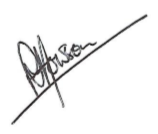 PJ HowsonClerk to the CouncilAGENDA1.	To receive Apologies. 2.	To receive Declarations of Interest and Gifts.3.	Public participation. 4.	Planning applications.4a.	PA21/05307 : Change of use, from ground floor workshop/storage unit, into residential dwelling. Property forms part 	of existing mixed use development including residential and commercial uses. Alteration and refurbishment of 	ground floor workshop to provide a one bedroom dwelling. To subject unit and wider building (including first floor 	residential unit & adjacent ground floor storage unit), replacement of existing single glazed timber windows and 	doors with double glazed uPVC windows and doors.  Workshop Meadow Court Mevagissey PL26 6UL4b.	PA21/04695 : Variation of Condition 2 of Application No. PA18/08553 dated 20th November 2018 (Construction of 	a terrace of three houses and a detached one and a half storey house and all associated works).  Land Adjacent 38 	Kiln Close Mevagissey PL26 6TP4c.	PA21/06129 : Predominantly single storey extension at ground and lower ground level to house hydrotherapy swim 	spa. Glazed canopy to front door to allow covered wheelchair transfer from vehicle.  3 Higher Lavorrick Mevagissey 	PL26 6TB4d.	PA21/05551 : Remove old conservatory and replace with a timber framed Utility Room.  30 Tregoney Hill 	Mevagissey PL26 6RE5.	To receive an update on planning enforcement cases.6.	Responses to ‘five-day protocol’ letters (for information).6a.	PA21/03614 : Conversion of integral garage/workshop into Granny Flat/Holiday Let. Retrospective.  Palermo School 	Hill Mevagissey PL26 6TQ				Option 1 – agree with officer’s recommendation.6b.	PA21/04701 : Proposed installation of height restriction for entrance and exit of Sunny Corner car park.  Car Park 	Chapel Square Mevagissey St Austell Cornwall PL26 6ST	Option 2 – agree to disagree.7.	Planning decisions (for information):  	PA21/03620 : Listed Building Consent to install a timber stud partition wall to split the single commercial unit into 	two individual commercial units, with associated works.  5 East Wharf.			Approved with Conditions.	PA21/04176 : Listed building consent to repaint part of the existing paintwork on building with signwriting.  Tea On 	The Quay West Wharf.								Approved.	PA21/03531 : Listed Building consent for the retention of two previously replaced windows in the rear elevation and 	the installation of staircase and associated re-ordering.  62 Church Street.		Approved.	PA21/03614 : Conversion of integral garage/workshop into Granny Flat/Holiday Let. Retrospective.  Palermo School 	Hill.										Approved with Conditions.	PA21/05031 : Listed building consent for repairs to two areas of slate roof.  The Gate House Chapel Point Lane 	Portmellon.									Approved.8.	Other planning matters.9.	Date of next planning meeting: 20 August 2021 (venue to be confirmed).	NOTE: The meeting will include an opportunity for members of the public to make representations and give evidence on any item appearing on this agenda.  No member of the public may speak for longer than three minutes.  The meeting has been advertised as a public meeting and as such could be recorded by broadcasters, the media or members of the public.  